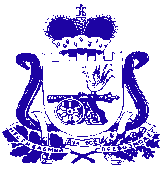 СОВЕТ ДЕПУТАТОВ ИГОРЕВСКОГО СЕЛЬСКОГО ПОСЕЛЕНИЯ ХОЛМ-ЖИРКОВСКОГО РАЙОНА СМОЛЕНСКОЙ ОБЛАСТИР Е Ш Е Н И Еот 18.03.2020г.                       №3На основании протеста прокуратуры Холм-Жирковского района Смоленской области от 27.01.2020г. №02-29-20, в соответствии с постановлением Правительства Российской Федерации от 09.01.2014 № 10 «О порядке сообщения отдельными категориями лиц о получении подарка в связи с их должностным положением или исполнением ими служебных (должностных) обязанностей, сдачи и оценки подарка, реализации (выкупа) и зачисления средств, вырученных от его реализации», Совет депутатов Игоревского сельского поселения Холм-Жирковского района Смоленской области  Р Е Ш И Л:1. Внести изменения в Положение о сообщении отдельными категориями лиц о получении подарка в связи с их должностным положением или исполнением ими служебных (должностных) обязанностей, сдачи и оценки подарка, реализации (выкупа) и зачисления средств, вырученных от его реализации. 2. Решение  вступает в силу после его официального обнародования.Заместитель Главы муниципального образованияИгоревского сельского поселения Холм-Жирковского района Смоленской области                                                               Е.В. КартошкинаПОЛОЖЕНИЕО СООБЩЕНИИ ОТДЕЛЬНЫМИ КАТЕГОРИЯМИ ЛИЦ О ПОЛУЧЕНИИ ПОДАРКА В СВЯЗИ С ИХ ДОЛЖНОСТНЫМ ПОЛОЖЕНИЕМ ИЛИ ИСПОЛНЕНИЕМ ИМИ СЛУЖЕБНЫХ (ДОЛЖНОСТНЫХ) ОБЯЗАННОСТЕЙ, СДАЧЕ И ОЦЕНКЕ ПОДАРКА, РЕАЛИЗАЦИИ (ВЫКУПЕ) И ЗАЧИСЛЕНИИ СРЕДСТВ,ВЫРУЧЕННЫХ ОТ ЕГО РЕАЛИЗАЦИИ1. Настоящее Положение определяет порядок сообщения лицом, замещающим муниципальную должность Игоревского сельского поселения Холм-Жирковского района Смоленской области   (далее  ̶ лицо, замещающее муниципальную должность), о получении подарка в связи с протокольными мероприятиями, служебными командировками и другими официальными мероприятиями, участие в которых связано с их должностным положением или исполнением ими служебных (должностных) обязанностей, порядок сдачи и оценки подарка, реализации (выкупа) и зачисления средств, вырученных от его реализации.2. Для целей настоящего Положения используются следующие понятия:«подарок, полученный в связи с протокольными мероприятиями, служебными командировками и другими официальными мероприятиями»  ̶  подарок, полученный лицом, замещающим муниципальную должность от физических (юридических) лиц, которые осуществляют дарение исходя из должностного положения одаряемого или исполнения им служебных (должностных) обязанностей, за исключением канцелярских принадлежностей, которые в рамках протокольных мероприятий, служебных командировок и других официальных мероприятий предоставлены каждому участнику указанных мероприятий в целях исполнения им своих служебных (должностных) обязанностей, цветов и ценных подарков, которые вручены в качестве поощрения (награды);«получение подарка в связи с протокольными мероприятиями, служебными командировками и другими официальными мероприятиями, участие в которых связано с исполнением служебных (должностных) обязанностей» - получение лицом, замещающим муниципальную должность, служащим, работникам лично или через посредника от физических (юридических) лиц подарка в рамках осуществления деятельности, предусмотренной должностным регламентом (должностной инструкцией), а также в связи с исполнением служебных (должностных) обязанностей в случаях, установленных федеральными законами и иными нормативными актами, определяющими особенности правового положения и специфику профессиональной служебной и трудовой деятельности указанных лиц.(пункт 2 в редакции решения Совета депутатов Игоревского сельского поселения Холм-Жирковского района Смоленской области от 18.03.2020г. №3)3. Лица, замещающие муниципальные должности, служащие, работники не вправе получать подарки от физических (юридических) лиц в связи с их должностным положением или исполнением ими служебных (должностных) обязанностей, за исключением подарков, полученных в связи с протокольными мероприятиями, служебными командировками и другими официальными мероприятиями, участие в которых связано с исполнением ими служебных (должностных) обязанностей.(пункт 3 в редакции решения Совета депутатов Игоревского сельского поселения Холм-Жирковского района Смоленской области от 18.03.2020г. №3)4. Лица, замещающие муниципальные должности обязаны в порядке, предусмотренном настоящим Положением, уведомлять обо всех случаях получения подарка в связи с протокольными мероприятиями, служебными командировками и другими официальными мероприятиями, участие в которых связано с исполнением ими служебных (должностных) обязанностей.(пункт 4 в редакции решения Совета депутатов Игоревского сельского поселения Холм-Жирковского района Смоленской области от 18.03.2020г. №3)5. Уведомление о получении подарка в связи с протокольными мероприятиями, служебными командировками и другими официальными мероприятиями, участие в которых связано с исполнением ими служебных (должностных) обязанностей (далее  ̶ уведомление), составленное согласно приложению №1, представляется в Совет депутатов Игоревского сельского поселения Холм-Жирковского района Смоленской области (далее – Совет) не позднее 3 рабочих дней со дня получения подарка. К уведомлению прилагаются документы (при их наличии), подтверждающие стоимость подарка (кассовый чек, товарный чек, иной документ об оплате (приобретении) подарка).В случае если подарок получен во время служебной командировки, уведомление представляется не позднее 3 рабочих дней со дня возвращения лица, получившего подарок, из служебной командировки.При невозможности подачи уведомления в сроки, указанные в абзацах первом и втором настоящего пункта, по причине, не зависящей от лица, замещающего муниципальную должность, оно представляется не позднее следующего дня после ее устранения.(пункт 5 в редакции решения Совета депутатов Игоревского сельского поселения Холм-Жирковского района Смоленской области от 18.03.2020г. №3)6. Уведомление составляется в 2 экземплярах, один из которых возвращается лицу, представившему уведомление, с отметкой о регистрации, другой экземпляр направляется в комиссию по поступлению и выбытию активов Игоревского сельского поселения Холм-Жирковского района Смоленской области (далее  ̶ комиссия). 7. Подарок, стоимость которого подтверждается документами и превышает 3 тыс. рублей либо стоимость которого неизвестна, сдается ответственному лицу, которое принимает его на хранение по акту приема-передачи, составленного согласно приложению №2, не позднее 5 рабочих дней со дня регистрации уведомления в соответствующем журнале регистрации.8. Подарок, полученный лицом, замещающим государственную (муниципальную) должность, независимо от его стоимости, подлежит передаче на хранение в порядке, предусмотренном пунктом 7 настоящего типового положения.(пункт 8 в редакции решения Совета депутатов Игоревского сельского поселения Холм-Жирковского района Смоленской области от 18.03.2020г. №3)9. В целях принятия к бухгалтерскому учету подарка в порядке, установленном законодательством Российской Федерации, определение его стоимости проводится на основе рыночной цены, действующей на дату принятия к учету подарка, или цены на аналогичную материальную ценность в сопоставимых условиях с привлечением при необходимости комиссии или коллегиального органа. Сведения о рыночной цене подтверждаются документально, а при невозможности документального подтверждения  ̶ экспертным путем. Подарок возвращается сдавшему его лицу по акту приема-передачи в случае, если его стоимость не превышает 3 тыс. рублей.10. В установленном порядке подарок, принятый к бухгалтерскому учету, стоимость которого превышает 3 тыс. рублей, включается в реестр Игоревского сельского поселения Холм-Жирковского района Смоленской области.11. Лицо, замещающее муниципальную должность сдавший подарок, может его выкупить, направив на имя представителя нанимателя (работодателя) соответствующее заявление не позднее двух месяцев со дня сдачи подарка.12. В течении 3 месяцев со дня поступления заявления, указанного в пункте 12 настоящего Положения, организует оценку стоимости подарка для реализации (выкупа) и уведомляет в письменной форме лицо, подавшее заявление, о результатах оценки, после чего в течение месяца заявитель выкупает подарок по установленной в результате оценки стоимости или отказывается от выкупа.13. Подарок, в отношении которого не поступило заявление, указанное в пункте 12 настоящего Положения, может использоваться с учетом заключения комиссии о целесообразности использования подарка для обеспечения деятельности Совета депутатов и Администрации Игоревского сельского поселения Холм-Жирковского района Смоленской области.13.1. В случае если в отношении подарка, изготовленного из драгоценных металлов и (или) драгоценных камней, не поступило от лиц, замещающих государственные должности, государственных служащих заявление, указанное в пункте 12 настоящего Положения, либо в случае отказа указанных лиц от выкупа такого подарка, подарок, изготовленный из драгоценных металлов и (или) драгоценных камней, подлежит передаче уполномоченным структурным подразделением (уполномоченными органом или организацией) в федеральное казенное учреждение «Государственное учреждение по формированию Государственного фонда драгоценных металлов и драгоценных камней Российской Федерации, хранению, отпуску и использованию драгоценных металлов и драгоценных камней (Гохран России) при Министерстве финансов Российской Федерации» для зачисления в Государственный фонд драгоценных металлов и драгоценных камней Российской Федерации.(пункт 13.1 введен в соответствии с решением Совета депутатов Игоревского сельского поселения Холм-Жирковского района Смоленской области от 18.03.2020г. №3)14. В случае нецелесообразности использования подарка, принимается решение о реализации подарка и проведении оценки его стоимости для реализации (выкупа), осуществляемой уполномоченными государственными (муниципальными) органами и организациями посредством проведения торгов в порядке, предусмотренном законодательством Российской Федерации.15. Оценка стоимости подарка для реализации (выкупа), осуществляется субъектами оценочной деятельности в соответствии с законодательством Российской Федерации об оценочной деятельности.16. В случае если подарок не выкуплен или не реализован, принимается решение о повторной реализации подарка, либо о его безвозмездной передаче на баланс благотворительной организации, либо о его уничтожении в соответствии с законодательством Российской Федерации.17. Средства, вырученные от реализации (выкупа) подарка, зачисляются в доход соответствующего бюджета в порядке, установленном бюджетным законодательством Российской Федерации.Приложение № 1 к Положению о сообщении отдельными категориями лиц о получении подарка в связи с их должностным положением или исполнением ими служебных(должностных) обязанностей, сдачи и оценки подарка, реализации (выкупа) и зачисления средств, вырученных от его реализацииУведомление о получении подаркаВ Совет депутатов Игоревского сельского поселенияХолм-Жирковского района Смоленской области от __________________________ ________________________________________________________ (ФИО, занимаемая должность)  	Уведомление о получении подарка от "__" ________ 20__ г.  	Извещаю о получении __________________________ подарка(ов) на ___________________                                                                              (дата получения) ______________________________________________________________________________________                                                         (наименование протокольного мероприятия, служебной командировки, другого официального мероприятия, место и дата проведения)  	Приложение: ______________________________________________ на _____ листах.
                                                                  (наименование документа)  	Лицо, представившее уведомление __________________________ "__" ____ 20__ г.                             (подпись, расшифровка подписи)  	Лицо, принявшее уведомление ____________________________ "__" ____ 20__ г.                                        (подпись, расшифровка подписи)           Регистрационный номер в журнале регистрации уведомлений _______ от "__" _______ 20__ г. Приложение № 2 к Положению о сообщении отдельными категориями лиц о получении подарка в связи с их должностным положением или исполнением ими служебных(должностных) обязанностей, сдачи и оценки подарка, реализации (выкупа) и зачисления средств, вырученных от его реализацииАкт приема-передачи подарка № _____"____" ________________ 20__ г. 	В соответствии со статьей 575 Гражданского кодекса Российской Федерации и Федеральным законом от 25 декабря 2008 г. N 273-ФЗ "О противодействии коррупции"_____________________________________________________________________________________(Ф.И.О. , должность лица, получившего подарок)передал (ла) _________________________________________________________________________________________________________________________________________________________________(Ф.И.О. , должность материально ответственного лица)принял следующий подарокО внесении изменений в решение Совета депутатов Игоревского сельского поселения Холм-Жирковского района Смоленской области от 23.09.2016г. №24 «Об утверждении Положения о сообщении отдельными категориями лиц о получении подарка в связи с их должностным положением или исполнением ими служебных (должностных) обязанностей, сдачи и оценки подарка, реализации (выкупа) и зачисления средств, вырученных от его реализации»                                                                                           УТВЕРЖДЕНрешением Совета депутатов Игоревского сельского поселения Холм-Жирковского района Смоленской областиот 23.09.2016 №24(в редакции решения Совета депутатовИгоревского сельского поселения Холм-Жирковского района Смоленской области от 18.03.2020г. №3)№п/пНаименование  подаркаХарактеристика подарка,
его описаниеКоличество предметовСтоимость в рублях1234ИТОГО:ИТОГО:ИТОГО:ИТОГО:№ п/пНаименование предметаКоличество предметовДата полученияСтоимость в рублях 1234ИТОГО:ИТОГО:ИТОГО:ИТОГО:Сдал(а):___________________   _____________________              (подпись)                         (фамилия, инициалы)Принял(а):___________________   _____________________              (подпись)                         (фамилия, инициалы)